NCPACA 32nd Annual Professional Development Convention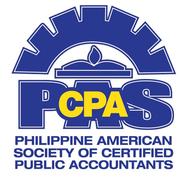 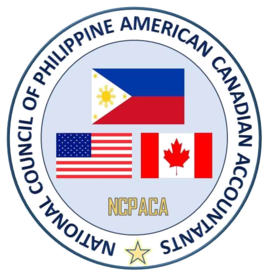 “Harnessing the Power of Information andCreating Diversified and Global Innovation”Anaheim Marriott Hotel - Anaheim, CaliforniaAugust 31 to September 02, 2018YOUTH PROGRAM “Career Paths and Opportunities in the Accounting Profession”                                                                              Saturday, September 01, 2018PROGRAMMEPROGRAMMEPROGRAMMEPROGRAMME8:00am - 8:55am REGISTRATION                                                                                                                             REGISTRATION                                                                                                                             REGISTRATION                                                                                                                             REGISTRATION                                                                                                                            8:55am – 9:00am9:00am - 9:05am 9:05 am - 9:10am INVOCATIONWELCOME ADDRESS OPENING REMARKSBUSINESS APTITUDE AND PERSONALITY TEST INVOCATIONWELCOME ADDRESS OPENING REMARKSBUSINESS APTITUDE AND PERSONALITY TEST INVOCATIONWELCOME ADDRESS OPENING REMARKSBUSINESS APTITUDE AND PERSONALITY TESTFernando Austria, CPAPASCPA Past VP MembershipMarie Domingo, CPAPASCPA Youth Advisor andPASCPA Past PresidentFernando Austria, CPAPASCPA Past VP MembershipMarie Domingo, CPAPASCPA Youth Advisor andPASCPA Past President9:40am – 11:25amOPPORTUNITIES IN ACCOUNTING Public Accounting – Audit/AssurancePublic Accounting – TaxAcademiaFinance and Strategy ConsultingFinancial System Architect & Development (IT)OPPORTUNITIES IN ACCOUNTING Public Accounting – Audit/AssurancePublic Accounting – TaxAcademiaFinance and Strategy ConsultingFinancial System Architect & Development (IT)OPPORTUNITIES IN ACCOUNTING Public Accounting – Audit/AssurancePublic Accounting – TaxAcademiaFinance and Strategy ConsultingFinancial System Architect & Development (IT)Various SpeakersVarious Speakers11:25am - 11:55am  11:55am - 1:25pm1:25pm – 1:55pmFINANCIAL LITERACY How to Manage Your Money Lunch with the Delegates (Grand Ballroom F)AICPA PROGRAMS AND INITIATIVESFINANCIAL LITERACY How to Manage Your Money Lunch with the Delegates (Grand Ballroom F)AICPA PROGRAMS AND INITIATIVESFINANCIAL LITERACY How to Manage Your Money Lunch with the Delegates (Grand Ballroom F)AICPA PROGRAMS AND INITIATIVESAXA AdvisorsKim DrumgoDirector of Diversity & Inclusion, AICPA AXA AdvisorsKim DrumgoDirector of Diversity & Inclusion, AICPA 1:55pm – 3:10pm3:10pm – 3:55pm3:55pm – 4:00pmPROFESSIONAL IMAGE BUILDINGProfessional Resume UpdatesLinkedin Profile Building & Professional Photo OpCPA EXAMINATION & CA LICENSING REQUIREMENTS BY ROGER CPA REVIEW                                                   CLOSING REMARKSPROFESSIONAL IMAGE BUILDINGProfessional Resume UpdatesLinkedin Profile Building & Professional Photo OpCPA EXAMINATION & CA LICENSING REQUIREMENTS BY ROGER CPA REVIEW                                                   CLOSING REMARKSPROFESSIONAL IMAGE BUILDINGProfessional Resume UpdatesLinkedin Profile Building & Professional Photo OpCPA EXAMINATION & CA LICENSING REQUIREMENTS BY ROGER CPA REVIEW                                                   CLOSING REMARKSAccounting PrincipalsRobert Half ProfessionalsAndrea JohnsonEd Ortiz, CPA, CGMANCPACA Scholarship Committee ChairpersonAccounting PrincipalsRobert Half ProfessionalsAndrea JohnsonEd Ortiz, CPA, CGMANCPACA Scholarship Committee Chairperson                          MODERATORS:                          MODERATORS:               APRIL MISA, RUSTEN O’NEIL,                             MARIE DOMINGO & KATHLEEN REYES                            ADVISER:                            SAM MISA